«Знают дети все на свете…»Знают дети все на свете,Если тает снег и лёд,Если солнце ярче светит,Значит, к нам Весна идёт!После суровых зимних испытаний приход весны, прилёт птиц, верба с пушистыми, словно меховыми почками, первая зелень и цветы,и лучик солнца золотой, всегда вызывали радость у всех людей, тем более у детей. Месяц Март - это месяц радости и торжества, ведь к нам пришла сама Весна. В  средней группе № 2 «Умка», в конце марта прошло замечательное весеннее развлечение:  «У весны весёлый старт — на пороге стоит Март». Целью развлечения,  стало знакомство детей с сезонными изменениями в природе. К развлечению готовились с воодушевлением и дети и взрослые: разучивали и рассказывали  стихи, играли в игры, с  удовольствием разгадывали загадки.Интерес детей вызвала игра: «Солнце, дождик, ветерок», действуя по словесному сигналу воспитателя: «солнышко» - гуляют по группе, «ветер» - кружатся вокруг себя, расставив руки в стороны, «дождь» - останавливаются на месте, руки складывают над головой «домиком».Не менее интересной стала для детей игра – эстафета:  «Обойди лужи».   Каждой команде надо было змейкой обежать лужи (обручи)  и остаться на противоположной стороне.В игре  «Займи домик», дети, разбиваясь на пары, берутся за руки — образуя домики для птиц. Дети птички, которых  больше, чем «домиков»,  стоят врассыпную, а дети птички под музыку летают. Когда  закапал «дождик», птички занимают домики. Кому не хватило домика, выбывают из игры. Музыкальная игра «Собери букет», где дети делятся на команды. У каждой команды в руках цветы одного цвета (красные, желтые, розовые, синие). Под музыку дети с цветами в руках свободно двигаются по залу, с окончанием музыки они должны будут сделать круги с цветами одного цвета.Такие мероприятия  обогащают жизнь группы, делают её яркой, насыщенной, доставляют много положительных эмоций, сплачивают детей и педагогов, оставляют глубокий эмоциональный след в душе каждого ребёнка, насыщая его интеллектуально незабываемыми впечатлениями красоты, радости, любви к природе.Татьяна КандароваСветлана Колясникова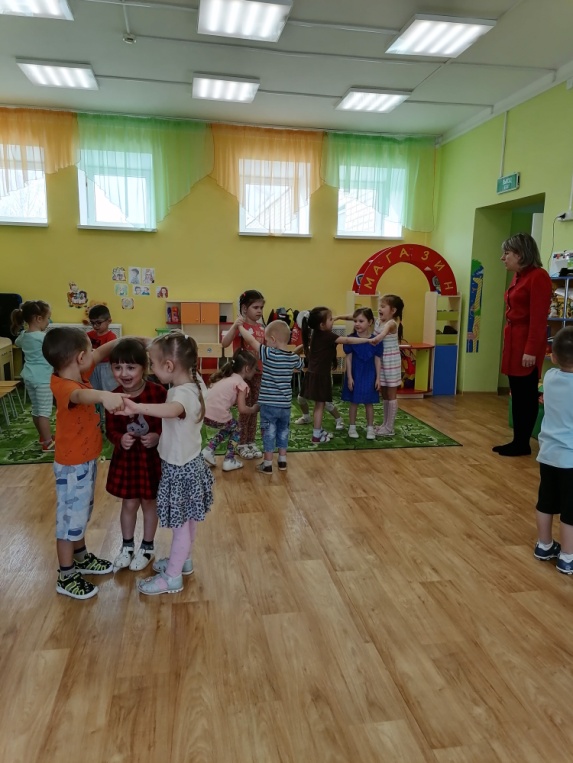 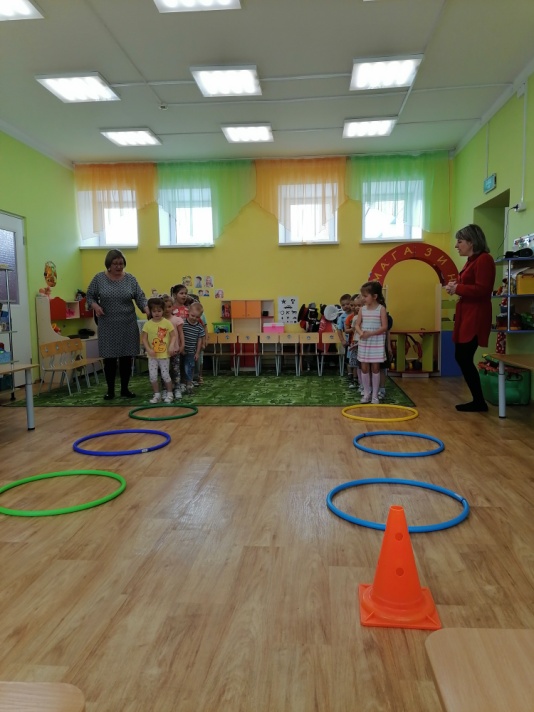 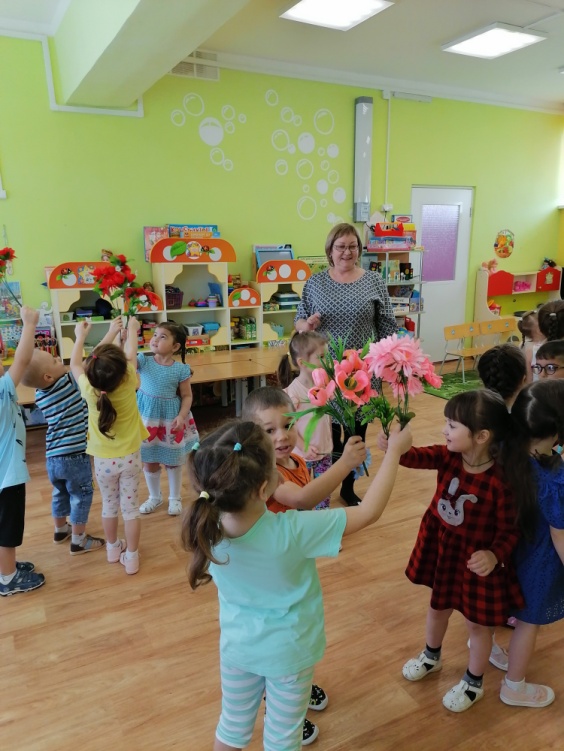 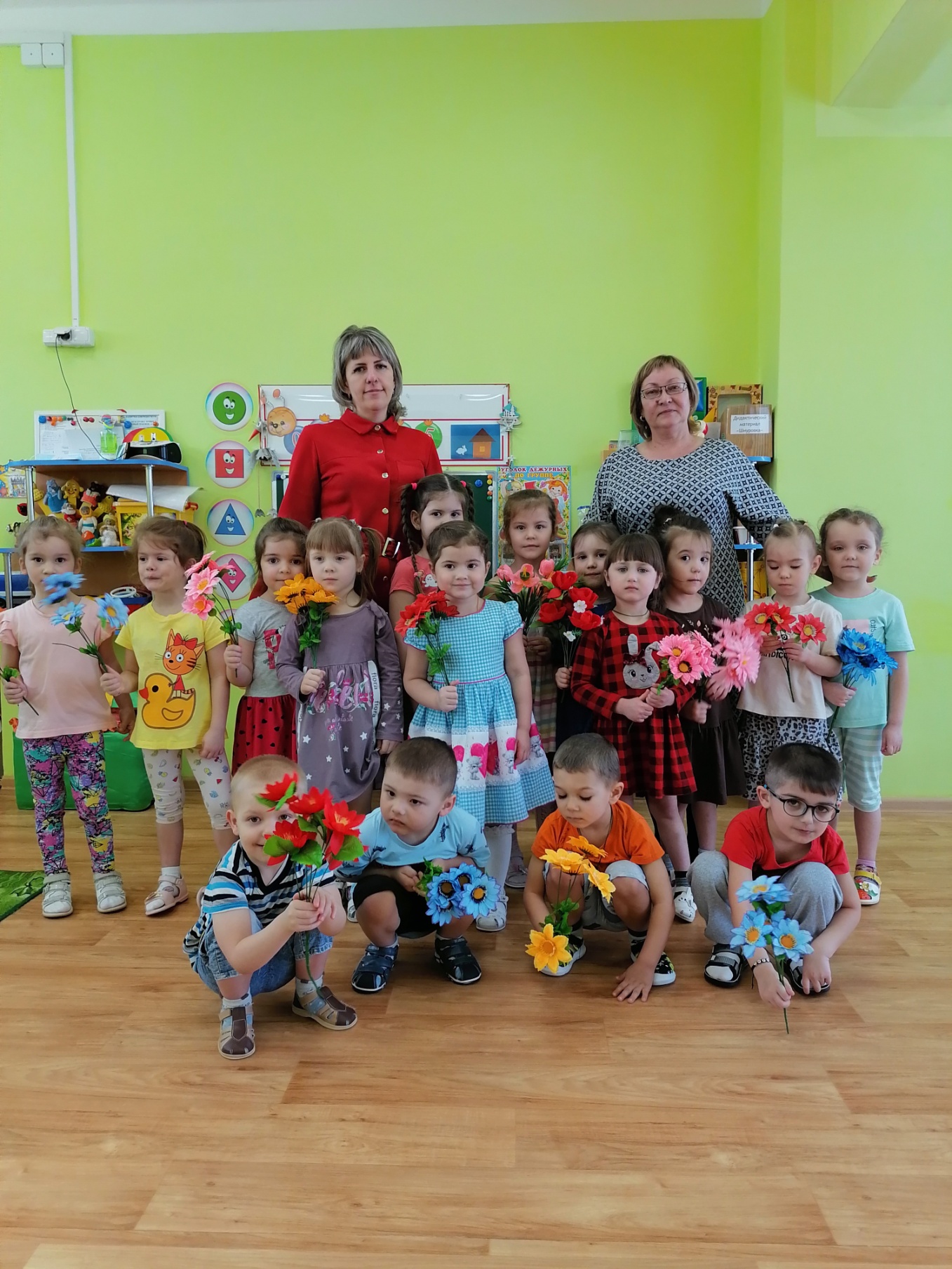 